4th Class Maths Answers Monday 20th  – Friday 24th AprilMaths Time 4 Week 29Action Maths – Capacity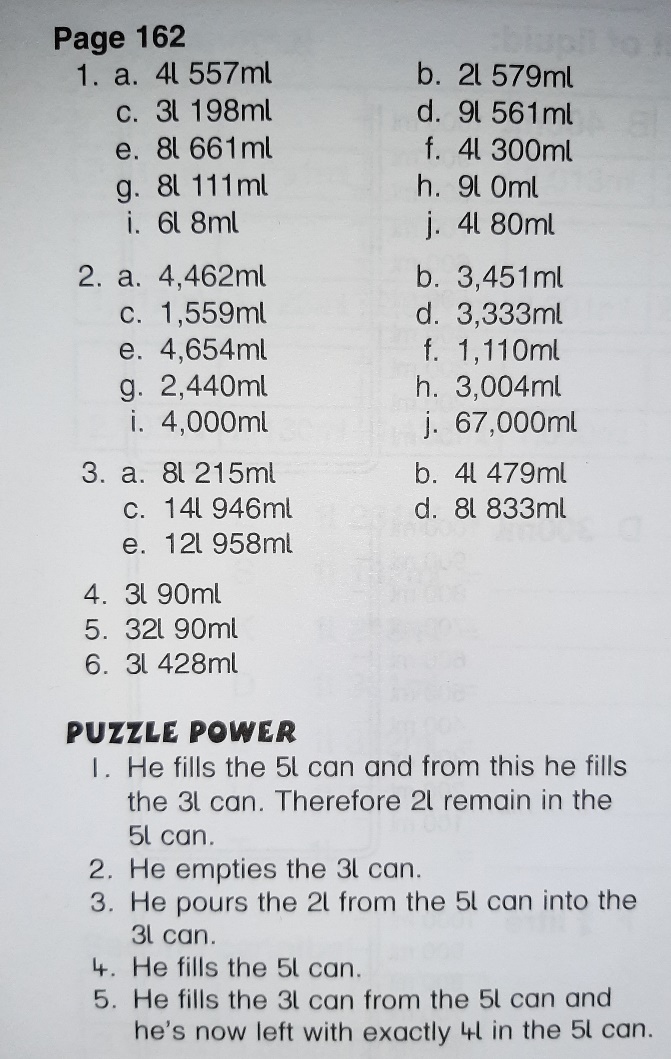 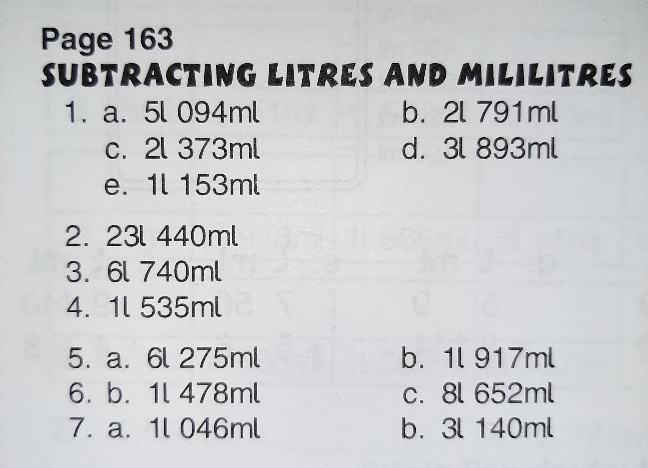 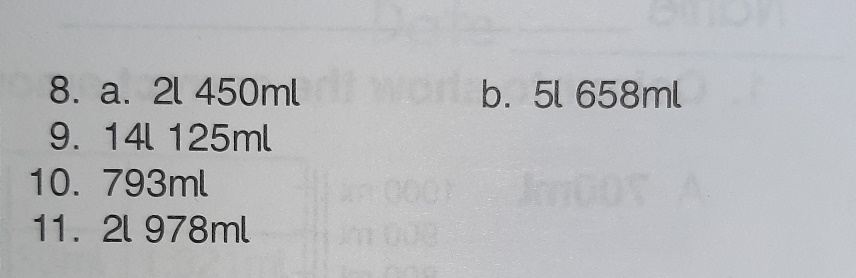 Tables Champion Week 26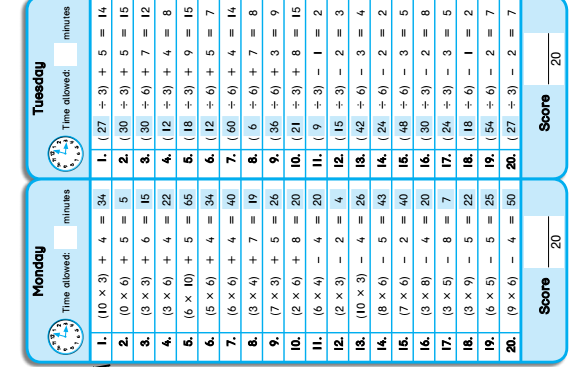 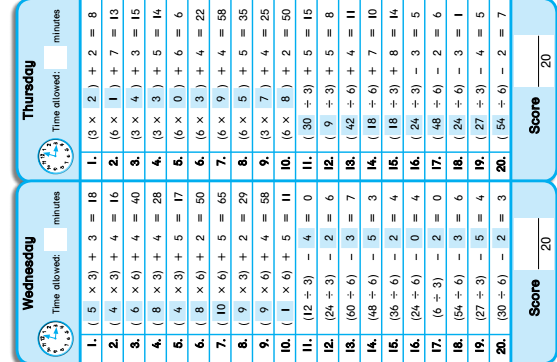 MonTuesWedThursFri1. 4.82. 8503. 54. 0.755. 66. 9.97. 45008.3 4/10 09. No10. 4511. False12. 3 hrs 9 mins13. €8.4514. 4.65 kg15. 60001. 2002. Teacher check3. 44. 1265. True6. 87. 50308. 1/29. €12010. 3 1/4 kg = 3250 g11. 2012. Teacher check13. 3.3314. 2200 g15. Shop A1. 72. 6003. 9 4. 4.015. 30006. 1207. 5 hrs 22 mins = 4 hours 38 mins8. 7080 9. 310. 2.6911. 9678, 9786, 9876, 998612. 0.1813. 159 r 314. 10 cm, 6 cm²15. 0.41. 772. Yes3. 2.124. 295. 1.75 6. 90007. 4/58. 25009. 1.5 10. 12.0511. 4812. 264513. 300014. 497515. 781. 3.422. 9503. 434. 9005. 5.56. 33847. 98308. 4 hrs 27 mins9. 10 3/4kg = 1075 g10. 1.2411. €69.6012. 6/9or 2/313. 9.0414. 2.715. 700 g